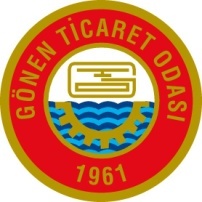 GÖNEN TİCARET ODASIİLGİLİ KİŞİ (VERİ SAHİBİ) AÇIK RIZA BEYANIİşbu Bilgilendirme Yazısını okuduğumu ve 6698 sayılı Kişisel Verilerin Korunması Kanunu kapsamında, kişisel verilerinin Gönen Ticaret Odası tarafından yasadaki esaslar çerçevesinde toplanmasına, kaydedilmesine, işlenmesine saklanmasına peşinen izin verdiğimi kabul, beyan ve taahhüt ederim. 6698 sayılı “Kişisel Verilerin Korunması Kanunu” gereğince, kişisel verilerimin, özel nitelikli kişisel verilerimin, sağlık verilerimin işlenmesine, tarafımca sözlü/yazılı ve/veya elektronik ortamda verilen kimliğimi belirleyen veya belirlemeye yarayanlar da dahil olmak üzere her türlü kişisel verimin,  Gönen Ticaret Odası tarafından işlenmesine, oda tarafından verilen hizmetlerden faydalanabilmemamacı ile ilgili mevzuatlar kapsamında paylaşımın gerekli olduğu diğer kişi ve kuruluşlar ile paylaşılmasına; kişisel veriler, özel nitelikli kişisel veriler, sağlık verilerimin 6698 sayılı “Kişisel Verilerin Korunması Kanunu’nda” tanımlanan kapsamda aşağıda detayları verilen kişisel ve özel nitelikli kişisel verilerin işlenmesine muvafakat ettiğimi kabul, beyan ve taahhüt ederim. Kimliği belirli veya belirlenebilir bir gerçek kişiye ait olduğu açık olan; kısmen veya tamamen otomatik şekilde veya veri kayıt sisteminin bir parçası olarak otomatik olmayan şekilde işlenen, kişinin kimliğine dair bilgilerin bulunduğu veriler; ad-soyad, T.C.Kimlik numarası, uyruk bilgisi, anne adı-baba adı, doğum yeri, doğum tarihi, cinsiyet gibi bilgileri içeren ehliyet, İban, nüfus cüzdanı ve pasaport gibi belgeler ile vergi numarası, SGK numarası, imza bilgisi, taşıt plakası vb. bilgiler, Kimliği belirli veya belirlenebilir bir gerçek kişiye ait olduğu açık olan, kısmen veya tamamen otomatik şekilde veya veri kayıt sisteminin bir parçası olarak otomatik olmayan şekilde işlenen; telefon numarası, adres, e-mail adresi, faks numarası, İban, IP adresi gibi bilgiler, Kimliği belirli veya belirlenebilir bir gerçek kişiye ait olduğu açık olan, kısmen veya tamamen otomatik şekilde veya veri kayıt sisteminin bir parçası olarak otomatik olmayan şekilde işlenen; fiziksel mekana girişte, fiziksel mekanın içerisinde kalış sırasında alınan kayıtlar ve belgelere ilişkin kişisel veriler; kamera kayıtları, parmak izi kayıtları ve güvenlik noktasında alınan kayıtlar, Kimliği belirli veya belirlenebilir bir gerçek kişiye ait olduğu açık olan, fotoğraf ve kamera kayıtları (Fiziksel Mekân Güvenlik Bilgisi kapsamında giren kayıtlar hariç), kişisel veri içeren belgelerin kopyası niteliğindeki belgelerde yer alan veriler.Kimliği belirli veya belirlenebilir bir gerçek kişiye ait olduğu açık olan, kısmen veya tamamen otomatik şekilde veya veri kayıt sisteminin bir parçası olarak otomatik olmayan şekilde işlenen; Kişisel Verilerin Korunması Kanunu’nun 6. maddesinde belirtilen veriler (Örn; kan grubu da dâhil sağlık verileri, biyometrik veriler vb.)Kimliği belirli veya belirlenebilir bir gerçek kişiye ait olduğu açık olan, kısmen veya tamamen otomatik şekilde veya veri kayıt sisteminin bir parçası olarak otomatik olmayan şekilde işlenen; Gönen Ticaret Odası’na yöneltilmiş olan her türlü talep veya şikayetin alınması ve değerlendirilmesine ilişkin kişisel veriler.Gönen Ticaret Odası tarafından Kişisel Verilerin Korunması ve İşlenmesi Hakkında web sitesinde bulunan Bilgilendirme metnini ve haklarımı okudum ve kabul ediyorum. Kişisel verilerinizin işlenmesine yönelik tercihinizi belirtiniz. RIZAM VARDIR							RIZAM YOKTUR İsim Soyisim/ İmza							İsim Soyisim / İmza